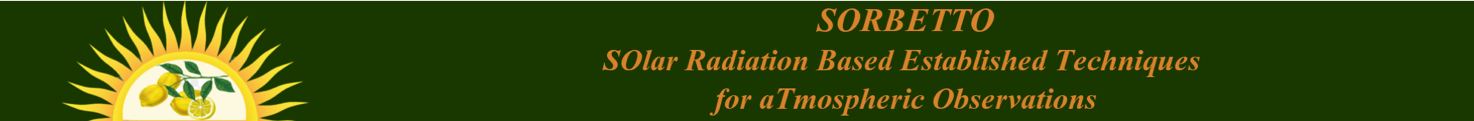 Registration form for Sorbetto 3 applicationNameSurnameDate of birthNationalityInstitutionDepartmentAddressCityStatePostal/Zip CodeCountryPhoneE-mailAttendance to Social Dinner free for students, teachers and sponsorsYES                                           NOAttendance for guests (about 40 Euros)N. of guestsSpecial requests (diet, accessibility, others)